ZAŁĄCZNIK nr 1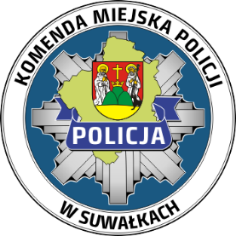 FORMULARZ ZGŁOSZENIOWY 
DO UDZIAŁU W KONKURSIE PLASTYCZNYM
 PN. „BEZPIECZNE FERIE ZIMOWE 2021”  
1.DANE OSOBOWE:  Imię…………………………………………………………………………………………… Nazwisko……………………………………………………………………………………… Wiek…………………………………………………………………………………………2.MIEJSCE ZAMIESZKANIA: Ulica/numer domu………………………………………………………………………………... Miasto/kod………………………………………………………………………… 3.NAZWA PRZEDSZKOLA/ SZKOŁY: Ulica/numer ……...………………………………………………………………………………... Miasto/kod…………………………………………………………………………..4.DANE RODZICA/OPIEKUNA PRAWNEGO: Imię i Nazwisko
.....………………………………………………………………………………... 5.DANE KONTAKTOWE: Telefon:……………………………………………………………………………………
  …………………..                                                                           ……………………….. Miejscowość i data                                                                        Podpis rodzica/opiekuna Oświadczenie dotyczące wyrażenia zgody na przetwarzanie danych osobowychWyrażam zgodę na przetwarzanie danych osobowych dziecka .............................................                                dla potrzeb niezbędnych do przeprowadzenia konkursu pn.„BEZPIECZNE FERIE ZIMOWE 2021”, zgodnie z art. 6 ust. 1 lit. a) Rozporządzenia Parlamentu Europejskiego i Rady (UE) 2016/679 z dnia 27 kwietnia 2016 roku w sprawie ochrony osób fizycznych w związku                             z przetwarzaniem danych osobowych i w sprawie swobodnego przepływu takich danych oraz uchylenia dyrektywy 95/46/WE (ogólne rozporządzenie o ochronie danych). Wyrażam zgodę na umieszczenie danych osobowych dziecka ..............................................             w postaci: imienia i nazwiska autora, nazwy placówki do której uczęszcza, wieku, telefonu kontaktowego do opiekuna/rodzica na stronie internetowej http://suwalki.policja.gov.pl/                      oraz na wykorzystanie wizerunku poprzez opublikowanie zdjęć z przebiegu konkursu na stronie internetowej http://suwalki.policja.gov.pl/.Oświadczam, że zostałam/em poinformowana/y o przysługującym mi prawie do wycofania zgody w dowolnym momencie. Wycofanie zgody nie wpływa na zgodność z prawem przetwarzania, którego dokonano na podstawie zgody przed jej wycofaniem. ……………………………………………            
 (data, miejscowość, podpis rodzica/opiekuna) Jednocześnie oświadczam, że zgodnie z art. 13 Rozporządzenia Parlamentu Europejskiego                   i Rady (UE) 2016/679 z dnia 27 kwietnia 2016 roku w sprawie ochrony osób fizycznych                         w związku z przetwarzaniem danych osobowych i w sprawie swobodnego przepływu takich danych oraz uchylenia dyrektywy 95/46/WE (ogólne rozporządzenie o ochronie danych) zostałam/em poinformowana/y o tym, iż: administratorem danych osobowych konkursu                  pn. „BEZPIECZNE FERIE ZIMOWE 2020”, w Komendzie Miejskiej Policji w Suwałkach      jest: Komendant Miejski Policji w Suwałkach (Komenda Miejska Policji w Suwałkach,                      ul. Pułaskiego 26, 16-400 Suwałki); dane będą przetwarzane w celu wyłonienia laureatów konkursu pn. „BEZPIECZNE FERIE ZIMOWE 2021” oraz dokonania dokumentacji konkursowej, a podanie ich jest dobrowolne; przysługuje mi prawo do żądania                                          od administratora dostępu do danych osobowych ich sprostowania, usunięcia lub ograniczenia przetwarzania, wniesienia sprzeciwu wobec przetwarzania, wniesienia skargi do organu nadzorczego.  ……………………………………………………             (data, miejscowość, podpis)